Ф.И.______________________________1.Составь  пословицы Восстановите пословицы, соединяя подходящие по смыслу части из двух столбиков,  соедините нужные части, объясните значение полученных пословиц. (В среднюю колонку напишите нужную букву)2. Соотнесите портреты с фамилиями,  именами и отчествами           А                 Б                     С   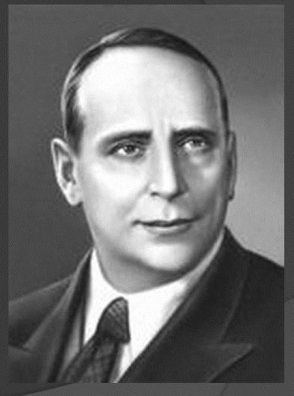 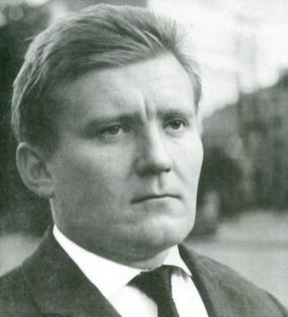 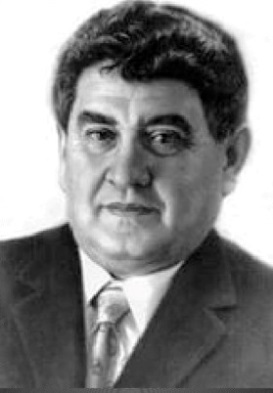 3.Кто какое произведение написал и кто главный герой (запишите)1. Скучен день до вечера,А) так и не будет скуки.2.Кто грамоте горазд,Б) да не откладывай дела.3.Не сиди, сложа руки,В) коли делать нечего. 4.Откладывай безделье,Г) тому не пропасть.Виктор      Владимирович       ГолявкинВиктор          Юзефович          ДрагунскийЕвгений          Львович           ШварцАвтор произведенияНазвание произведенияГерой произведенияЕвгений Львович ШварцВиктор Юзефович ДрагунскийВиктор Владимирович Голявкин